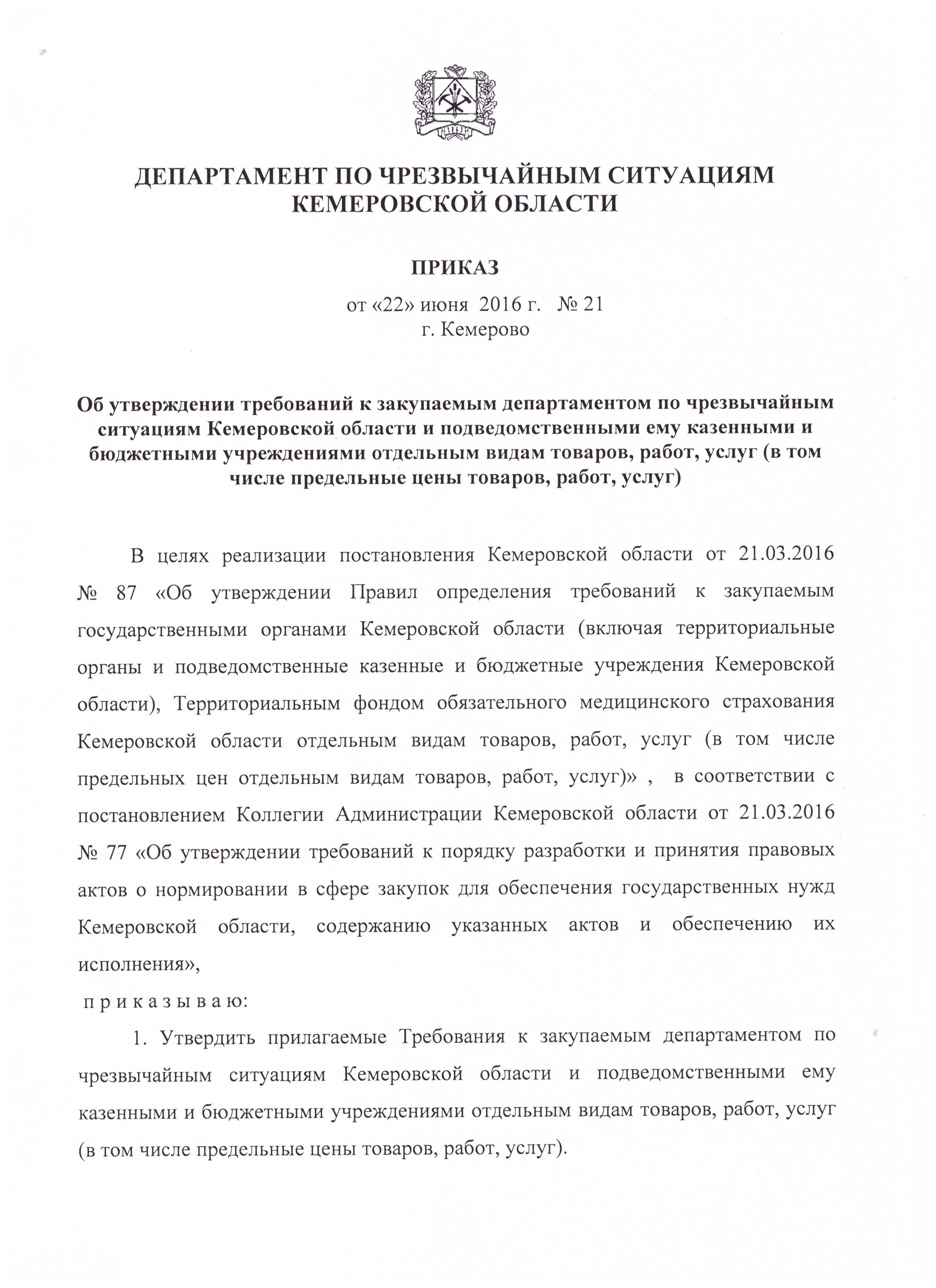 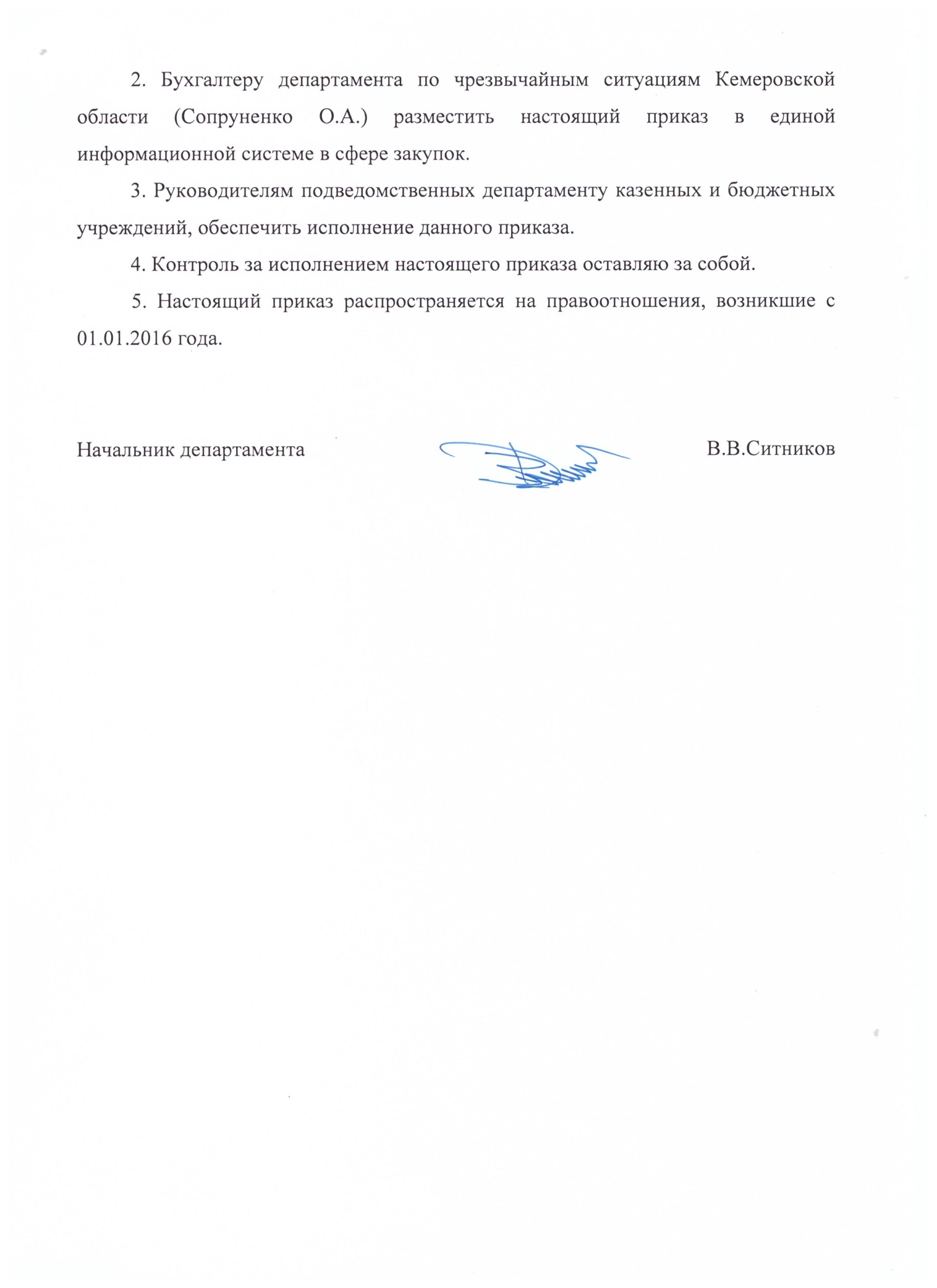 УТВЕРЖДЕНЫ приказом департамента по чрезвычайным ситуациям Кемеровской областиот 22 июня 2016 г № 21Требования к закупаемым департаментом по чрезвычайным ситуациям Кемеровской области и подведомственными ему казенными и бюджетными учреждениями отдельным видам товаров, работ, услуг (в том числе предельные цены товаров, работ, услуг)Требования к закупаемым департаментом по чрезвычайным ситуациям Кемеровской области и подведомственными ему казенными и бюджетными учреждениями отдельным видам товаров, работ, услуг (в том числе предельные цены товаров, работ, услуг)Требования к закупаемым департаментом по чрезвычайным ситуациям Кемеровской области и подведомственными ему казенными и бюджетными учреждениями отдельным видам товаров, работ, услуг (в том числе предельные цены товаров, работ, услуг)Требования к закупаемым департаментом по чрезвычайным ситуациям Кемеровской области и подведомственными ему казенными и бюджетными учреждениями отдельным видам товаров, работ, услуг (в том числе предельные цены товаров, работ, услуг)Требования к закупаемым департаментом по чрезвычайным ситуациям Кемеровской области и подведомственными ему казенными и бюджетными учреждениями отдельным видам товаров, работ, услуг (в том числе предельные цены товаров, работ, услуг)Требования к закупаемым департаментом по чрезвычайным ситуациям Кемеровской области и подведомственными ему казенными и бюджетными учреждениями отдельным видам товаров, работ, услуг (в том числе предельные цены товаров, работ, услуг)Требования к закупаемым департаментом по чрезвычайным ситуациям Кемеровской области и подведомственными ему казенными и бюджетными учреждениями отдельным видам товаров, работ, услуг (в том числе предельные цены товаров, работ, услуг)Требования к закупаемым департаментом по чрезвычайным ситуациям Кемеровской области и подведомственными ему казенными и бюджетными учреждениями отдельным видам товаров, работ, услуг (в том числе предельные цены товаров, работ, услуг)Требования к закупаемым департаментом по чрезвычайным ситуациям Кемеровской области и подведомственными ему казенными и бюджетными учреждениями отдельным видам товаров, работ, услуг (в том числе предельные цены товаров, работ, услуг)Требования к закупаемым департаментом по чрезвычайным ситуациям Кемеровской области и подведомственными ему казенными и бюджетными учреждениями отдельным видам товаров, работ, услуг (в том числе предельные цены товаров, работ, услуг)Требования к закупаемым департаментом по чрезвычайным ситуациям Кемеровской области и подведомственными ему казенными и бюджетными учреждениями отдельным видам товаров, работ, услуг (в том числе предельные цены товаров, работ, услуг)Требования к закупаемым департаментом по чрезвычайным ситуациям Кемеровской области и подведомственными ему казенными и бюджетными учреждениями отдельным видам товаров, работ, услуг (в том числе предельные цены товаров, работ, услуг)№ п/п Код по ОКПДНаименование отдельного вида товаров, работ услугЕдиница измеренияЕдиница измеренияТребования к потребительским свойствам ( в том числе качеству) и иным характеристика (в том числе предельные цены) отдельных видов товаров, работ, услугТребования к потребительским свойствам ( в том числе качеству) и иным характеристика (в том числе предельные цены) отдельных видов товаров, работ, услугТребования к потребительским свойствам ( в том числе качеству) и иным характеристика (в том числе предельные цены) отдельных видов товаров, работ, услугТребования к потребительским свойствам ( в том числе качеству) и иным характеристика (в том числе предельные цены) отдельных видов товаров, работ, услугТребования к потребительским свойствам ( в том числе качеству) и иным характеристика (в том числе предельные цены) отдельных видов товаров, работ, услугТребования к потребительским свойствам ( в том числе качеству) и иным характеристика (в том числе предельные цены) отдельных видов товаров, работ, услугТребования к потребительским свойствам ( в том числе качеству) и иным характеристика (в том числе предельные цены) отдельных видов товаров, работ, услуг№ п/п Код по ОКПДНаименование отдельного вида товаров, работ услугКод по ОКЕИнаименованиеХарактеристиказначение  характеристикизначение  характеристикизначение  характеристикизначение  характеристикизначение  характеристикизначение  характеристики№ п/п Код по ОКПДНаименование отдельного вида товаров, работ услугКод по ОКЕИнаименованиеХарактеристикаРуководителиПомощники (Советники)Помощники (Советники)СпециалистыОбеспечивающие специалисты, работники подведомственных учрежденийОбеспечивающие специалисты, работники подведомственных учреждений12345678891010130.02.12Машины вычислительные электронные цифровые портативные массой не более 10 кг для автоматической обработки данных ("лэптопы", "ноутбуки", "сабноутбуки"). Пояснения по требуемой продукции: ноутбуки, планшетные компьютерыРазмер и тип экрана, вес, тип процессора, частота процессора, размер оперативной памяти, объем накопителя, тип жесткого диска, оптический привод, наличие модулей Wi-Fi, Bluetooth, поддержки 3G (UMTS), тип видеоадаптера, время работы, операционная система, предустановленное программное обеспечение,.Экран с матрицей IPS не более 17 дюймов по диагонали (для ноутбука), не более 12,9 дюймов по диагонали ( для планшетного компьютера). Вес не менее 1 кг (для ноутбука), не менее 200 гр (для планшетного компьютера). Тип процессора многоядерный. Частота процессорв не более 4ГГц. Размер оперативной памяти не более 16 ГБ. Объем накопителя не более 2000Гб. Тип жесткого диска HDD/SSD/. Оптический привод DVD-RW. Наличие модулей WI-FI, Bluetooth, поддержка 3G (UMTS). Тип видеоадаптера дискретный. Автономное время работы с текстом не более 10ч (для ноутбука), не более 13ч (для планшетного компьютера). Последняя версия операционной системы, предназначенная для использования в органах исполнительной власти. Комплект офисных программ (текстовый процессор, табличный процессор, программа для работы с сообщениями электронной почты и т.п)Экран с матрицей IPS не более 17 дюймов по диагонали (для ноутбука), не более 12,9 дюймов по диагонали ( для планшетного компьютера). Вес не менее 1 кг (для ноутбука), не менее 200 гр (для планшетного компьютера). Тип процессора многоядерный. Частота процессорв не более 4ГГц. Размер оперативной памяти не более 16 ГБ. Объем накопителя не более 2000Гб. Тип жесткого диска HDD/SSD/. Оптический привод DVD-RW. Наличие модулей WI-FI, Bluetooth, поддержка 3G (UMTS). Тип видеоадаптера дискретный. Автономное время работы с текстом не более 10ч (для ноутбука), не более 13ч (для планшетного компьютера). Последняя версия операционной системы, предназначенная для использования в органах исполнительной власти. Комплект офисных программ (текстовый процессор, табличный процессор, программа для работы с сообщениями электронной почты и т.п)Экран с матрицей IPS не более 17 дюймов по диагонали (для ноутбука), не более 12,9 дюймов по диагонали ( для планшетного компьютера). Вес не менее 1 кг (для ноутбука), не менее 200 гр (для планшетного компьютера). Тип процессора многоядерный. Частота процессорв не более 4ГГц. Размер оперативной памяти не более 16 ГБ. Объем накопителя не более 2000Гб. Тип жесткого диска HDD/SSD/. Оптический привод DVD-RW. Наличие модулей WI-FI, Bluetooth, поддержка 3G (UMTS). Тип видеоадаптера дискретный. Автономное время работы с текстом не более 10ч (для ноутбука), не более 13ч (для планшетного компьютера). Последняя версия операционной системы, предназначенная для использования в органах исполнительной власти. Комплект офисных программ (текстовый процессор, табличный процессор, программа для работы с сообщениями электронной почты и т.п)Экран с матрицей IPS не более 17 дюймов по диагонали (для ноутбука), не более 12,9 дюймов по диагонали ( для планшетного компьютера). Вес не менее 1 кг (для ноутбука), не менее 200 гр (для планшетного компьютера). Тип процессора многоядерный. Частота процессорв не более 4ГГц. Размер оперативной памяти не более 16 ГБ. Объем накопителя не более 2000Гб. Тип жесткого диска HDD/SSD/. Оптический привод DVD-RW. Наличие модулей WI-FI, Bluetooth, поддержка 3G (UMTS). Тип видеоадаптера дискретный. Автономное время работы с текстом не более 10ч (для ноутбука), не более 13ч (для планшетного компьютера). Последняя версия операционной системы, предназначенная для использования в органах исполнительной власти. Комплект офисных программ (текстовый процессор, табличный процессор, программа для работы с сообщениями электронной почты и т.п)Экран с матрицей IPS не более 17 дюймов по диагонали (для ноутбука), не более 12,9 дюймов по диагонали ( для планшетного компьютера). Вес не менее 1 кг (для ноутбука), не менее 200 гр (для планшетного компьютера). Тип процессора многоядерный. Частота процессорв не более 4ГГц. Размер оперативной памяти не более 16 ГБ. Объем накопителя не более 2000Гб. Тип жесткого диска HDD/SSD/. Оптический привод DVD-RW. Наличие модулей WI-FI, Bluetooth, поддержка 3G (UMTS). Тип видеоадаптера дискретный. Автономное время работы с текстом не более 10ч (для ноутбука), не более 13ч (для планшетного компьютера). Последняя версия операционной системы, предназначенная для использования в органах исполнительной власти. Комплект офисных программ (текстовый процессор, табличный процессор, программа для работы с сообщениями электронной почты и т.п)Экран с матрицей IPS не более 17 дюймов по диагонали (для ноутбука), не более 12,9 дюймов по диагонали ( для планшетного компьютера). Вес не менее 1 кг (для ноутбука), не менее 200 гр (для планшетного компьютера). Тип процессора многоядерный. Частота процессорв не более 4ГГц. Размер оперативной памяти не более 16 ГБ. Объем накопителя не более 2000Гб. Тип жесткого диска HDD/SSD/. Оптический привод DVD-RW. Наличие модулей WI-FI, Bluetooth, поддержка 3G (UMTS). Тип видеоадаптера дискретный. Автономное время работы с текстом не более 10ч (для ноутбука), не более 13ч (для планшетного компьютера). Последняя версия операционной системы, предназначенная для использования в органах исполнительной власти. Комплект офисных программ (текстовый процессор, табличный процессор, программа для работы с сообщениями электронной почты и т.п)130.02.12Машины вычислительные электронные цифровые портативные массой не более 10 кг для автоматической обработки данных ("лэптопы", "ноутбуки", "сабноутбуки"). Пояснения по требуемой продукции: ноутбуки, планшетные компьютеры383рубльпредельная ценаНоутбук не более 45 тыс. руб. Планшетный компьютер не более 15 тыс.рубНоутбук не более 45 тыс. руб. Планшетный компьютер не более 15 тыс.рубНоутбук не более 45 тыс. руб. Планшетный компьютер не более 15 тыс.рубНоутбук не более 45 тыс. руб. Планшетный компьютер не более 15 тыс.рубНоутбук не более 45 тыс. руб. Планшетный компьютер не более 15 тыс.рубНоутбук не более 45 тыс. руб. Планшетный компьютер не более 15 тыс.руб230.02.15Машины вычислительные электронные цифровые прочие, содержащие или не содержащие в одном корпусе одно или два из следующих устройств для автоматической обработки данных: запоминающие устройства, устройства ввода, устройства вывода. Пояснения по требуемой продукции: компьютеры персональные настольные, рабочие станции выводатип (моноблок/системный блок и монитор), размер экрана/монитора, тип процессора, частота процессора, размер оперативной памяти, объем накопителя, тип жесткого диска, оптический привод, тип видеоадаптера, операционная система, предустановленное программное обеспечение, Моноблок /системный блок и монитор. Размер экрана/монитора не более 25 дюймов по диагонали. Тип процессора многоядерный. Частота процессора не более 4 ГГц . Размер оперативной памяти не более 16 ГБ. Объем накопителя не более 2000Гб. Тип жесткого диска HDD. Оптический привод DVD-RW. Тип адаптера: дискретный или итегрированный. Последняя версия операционной системы, предназначенная для использования в органах исполнительной власти.Комплект офисных программ ( текстовый процессор, табличный процессор, программа для работы с сообщениями электронной почты и т.п)Моноблок /системный блок и монитор. Размер экрана/монитора не более 25 дюймов по диагонали. Тип процессора многоядерный. Частота процессора не более 4 ГГц . Размер оперативной памяти не более 16 ГБ. Объем накопителя не более 2000Гб. Тип жесткого диска HDD. Оптический привод DVD-RW. Тип адаптера: дискретный или итегрированный. Последняя версия операционной системы, предназначенная для использования в органах исполнительной власти.Комплект офисных программ ( текстовый процессор, табличный процессор, программа для работы с сообщениями электронной почты и т.п)Моноблок /системный блок и монитор. Размер экрана/монитора не более 25 дюймов по диагонали. Тип процессора многоядерный. Частота процессора не более 4 ГГц . Размер оперативной памяти не более 16 ГБ. Объем накопителя не более 2000Гб. Тип жесткого диска HDD. Оптический привод DVD-RW. Тип адаптера: дискретный или итегрированный. Последняя версия операционной системы, предназначенная для использования в органах исполнительной власти.Комплект офисных программ ( текстовый процессор, табличный процессор, программа для работы с сообщениями электронной почты и т.п)Моноблок /системный блок и монитор. Размер экрана/монитора не более 25 дюймов по диагонали. Тип процессора многоядерный. Частота процессора не более 4 ГГц . Размер оперативной памяти не более 16 ГБ. Объем накопителя не более 2000Гб. Тип жесткого диска HDD. Оптический привод DVD-RW. Тип адаптера: дискретный или итегрированный. Последняя версия операционной системы, предназначенная для использования в органах исполнительной власти.Комплект офисных программ ( текстовый процессор, табличный процессор, программа для работы с сообщениями электронной почты и т.п)Моноблок /системный блок и монитор. Размер экрана/монитора не более 25 дюймов по диагонали. Тип процессора многоядерный. Частота процессора не более 4 ГГц . Размер оперативной памяти не более 16 ГБ. Объем накопителя не более 2000Гб. Тип жесткого диска HDD. Оптический привод DVD-RW. Тип адаптера: дискретный или итегрированный. Последняя версия операционной системы, предназначенная для использования в органах исполнительной власти.Комплект офисных программ ( текстовый процессор, табличный процессор, программа для работы с сообщениями электронной почты и т.п)Моноблок /системный блок и монитор. Размер экрана/монитора не более 25 дюймов по диагонали. Тип процессора многоядерный. Частота процессора не более 4 ГГц . Размер оперативной памяти не более 16 ГБ. Объем накопителя не более 2000Гб. Тип жесткого диска HDD. Оптический привод DVD-RW. Тип адаптера: дискретный или итегрированный. Последняя версия операционной системы, предназначенная для использования в органах исполнительной власти.Комплект офисных программ ( текстовый процессор, табличный процессор, программа для работы с сообщениями электронной почты и т.п)230.02.15Машины вычислительные электронные цифровые прочие, содержащие или не содержащие в одном корпусе одно или два из следующих устройств для автоматической обработки данных: запоминающие устройства, устройства ввода, устройства вывода. Пояснения по требуемой продукции: компьютеры персональные настольные, рабочие станции вывода383рубпредельная ценаМоноблок 48 тыс.руб. Системный блок с монитором 40 тыс.рубМоноблок 48 тыс.руб. Системный блок с монитором 40 тыс.рубМоноблок 48 тыс.руб. Системный блок с монитором 40 тыс.рубМоноблок 48 тыс.руб. Системный блок с монитором 40 тыс.рубМоноблок 48 тыс.руб. Системный блок с монитором 40 тыс.рубМоноблок 48 тыс.руб. Системный блок с монитором 40 тыс.руб330.02.16Устройства ввода/вывода данных, содержащие или не содержащие в одном корпусе запоминающие устройства. Пояснения по требуемой продукции: принтеры, сканеры, многофункциональные устройстваметод печати (струйный/лазерный - для принтера/многофункционального устройства), разрешение сканирования (для сканера/многофункционального устройства), цветность (цветной/черно-белый), максимальный формат, скорость печати/сканирования, наличие дополнительных модулей и интерфейсов (сетевой интерфейс, устройства чтения карт памяти и т.д.)Метод печати струйный или лазерный. Разрешение сканирования 2400 dpi. Цветность черно-белый или 4-х цветный. Максимальный формат А4. Скорость печати (сканирования) не более 50 страниц в минуту.  Наличие дополнительных модулей и итерфейсов:Сетевой интерфейс, устройства чтения карт-памяти, разъем USB, устройство автоматической двусторонней печати Метод печати струйный или лазерный. Разрешение сканирования 1200 dpi. Цветность черно-белый или 4-х цветный. Максимальный формат А4. Скорость печати (сканирования) не более 50 страниц в минуту.  Наличие дополнительных модулей и итерфейсов:Сетевой интерфейс, устройства чтения карт-памяти, разъем USB, устройство автоматической двусторонней печати Метод печати струйный или лазерный. Разрешение сканирования 1200 dpi. Цветность черно-белый или 4-х цветный. Максимальный формат А4. Скорость печати (сканирования) не более 50 страниц в минуту.  Наличие дополнительных модулей и итерфейсов:Сетевой интерфейс, устройства чтения карт-памяти, разъем USB, устройство автоматической двусторонней печати Метод печати струйный или лазерный. Разрешение сканирования 1200 dpi. Цветность черно-белый или 4-х цветный. Максимальный формат А4. Скорость печати (сканирования) не более 50 страниц в минуту.  Наличие дополнительных модулей и итерфейсов:Сетевой интерфейс, устройства чтения карт-памяти, разъем USB, устройство автоматической двусторонней печати Метод печати струйный или лазерный. Разрешение сканирования 1200 dpi. Цветность черно-белый или 4-х цветный. Максимальный формат А4. Скорость печати (сканирования) не более 50 страниц в минуту.  Наличие дополнительных модулей и итерфейсов:Сетевой интерфейс, устройства чтения карт-памяти, разъем USB, устройство автоматической двусторонней печати Метод печати струйный или лазерный. Разрешение сканирования 600 dpi. Цветность черно-белый или 4-х цветный. Максимальный формат А4. Скорость печати (сканирования) не более 50 страниц в минуту.  Наличие дополнительных модулей и итерфейсов:Сетевой интерфейс, устройства чтения карт-памяти, разъем USB, устройство автоматической двусторонней печати 330.02.16Устройства ввода/вывода данных, содержащие или не содержащие в одном корпусе запоминающие устройства. Пояснения по требуемой продукции: принтеры, сканеры, многофункциональные устройства383рубльПредельная ценане более 10 тыс. рубне более 7тыс.рубне более 5тыс. рубне более 5тыс. рубне более 5тыс. рубне более 5тыс. руб432.20.11Аппаратура передающая для радиосвязи, радиовещания и телевидения. Пояснения по требуемой продукции: телефоны мобильныетип устройства (телефон/смартфон), поддерживаемые стандарты, операционная система, время работы, метод управления (сенсорный/кнопочный), количество SIM-карт, наличие модулей и интерфейсов (Wi-Fi, Bluetooth, USB, GPS), стоимость годового владения оборудованием (включая договоры технической поддержки, обслуживания, сервисные договоры) из расчета на одного абонента (одну единицу трафика) в течение всего срока службы, предельная ценаТип устройства телефон/смартфон. Поддерживаемые стандарты GSM 900/1800/1900, UMTS? LTE. Операционная система Android/Windows. Не более 30 часов в активном режиме разговора. Метод управления сенсорный/кнопочный/смешанный. Количество SIM-карт не более 2-х. Наличие модулей Wi-FI, Bluetooth, USB, GPSстоимость годового владения оборудованием (включая договоры технической поддержки, обслуживания, сервисные договоры) из расчета на одного абонента (одну единицу трафика) в течение всего срока службы не более 1,5 тыс.Тип устройства телефон/смартфон. Поддерживаемые стандарты GSM 900/1800/1900, UMTS? LTE. Операционная система Android/Windows. Не более 30 часов в активном режиме разговора. Метод управления сенсорный/кнопочный/смешанный. Количество SIM-карт не более 2-х. Наличие модулей Wi-FI, Bluetooth, USB, GPSстоимость годового владения оборудованием (включая договоры технической поддержки, обслуживания, сервисные договоры) из расчета на одного абонента (одну единицу трафика) в течение всего срока службы не более 1,5 тыс.Тип устройства телефон/смартфон. Поддерживаемые стандарты GSM 900/1800/1900, UMTS? LTE. Операционная система Android/Windows. Не более 30 часов в активном режиме разговора. Метод управления сенсорный/кнопочный/смешанный. Количество SIM-карт не более 2-х. Наличие модулей Wi-FI, Bluetooth, USB, GPSстоимость годового владения оборудованием (включая договоры технической поддержки, обслуживания, сервисные договоры) из расчета на одного абонента (одну единицу трафика) в течение всего срока службы не более 1,5 тыс.Тип устройства телефон/смартфон. Поддерживаемые стандарты GSM 900/1800/1900, UMTS? LTE. Операционная система Android/Windows. Не более 30 часов в активном режиме разговора. Метод управления сенсорный/кнопочный/смешанный. Количество SIM-карт не более 2-х. Наличие модулей Wi-FI, Bluetooth, USB, GPSстоимость годового владения оборудованием (включая договоры технической поддержки, обслуживания, сервисные договоры) из расчета на одного абонента (одну единицу трафика) в течение всего срока службы не более 1,5 тыс.Тип устройства телефон/смартфон. Поддерживаемые стандарты GSM 900/1800/1900, UMTS? LTE. Операционная система Android/Windows. Не более 30 часов в активном режиме разговора. Метод управления сенсорный/кнопочный/смешанный. Количество SIM-карт не более 2-х. Наличие модулей Wi-FI, Bluetooth, USB, GPSстоимость годового владения оборудованием (включая договоры технической поддержки, обслуживания, сервисные договоры) из расчета на одного абонента (одну единицу трафика) в течение всего срока службы не более 1,5 тыс.Тип устройства телефон/смартфон. Поддерживаемые стандарты GSM 900/1800/1900, UMTS? LTE. Операционная система Android/Windows. Не более 30 часов в активном режиме разговора. Метод управления сенсорный/кнопочный/смешанный. Количество SIM-карт не более 2-х. Наличие модулей Wi-FI, Bluetooth, USB, GPSстоимость годового владения оборудованием (включая договоры технической поддержки, обслуживания, сервисные договоры) из расчета на одного абонента (одну единицу трафика) в течение всего срока службы не более 1,5 тыс.534.10.22Автомобили легковые251Лошадиных силмощность двигателя, комплектацияНе более 200 лошадиных сил Комплектация не установлена.Не более 200 лошадиных сил. Комплектация не установлена.Не более 150 лошадиных сил. Комплектация не установлена.Не более 150 лошадиных сил. Комплектация не установлена.Не более 150 лошадиных сил. Комплектация не установлена.Не более 150 лошадиных сил. Комплектация не установлена.534.10.22Автомобили легковые383рубльпредельная ценаНе более 2,5млн. рубНе более 1,5 млн. рубНе более 1 млн.рубНе более 1 млн.рубНе более 1 млн.рубНе более 1 млн.руб634.10.30Средства автотранспортные для перевозки 10 человек и более251Лошадиных силмощность двигателя, свыше 200 лошадиных силсвыше 200 лошадиных силсвыше 200 лошадиных силсвыше 200 лошадиных силсвыше 200 лошадиных сил634.10.30Средства автотранспортные для перевозки 10 человек и болеекомплектацияКомплектация не установлена.Комплектация не установлена.Комплектация не установлена.Комплектация не установлена.Комплектация не установлена.736.11.11Мебель для сидения с металлическим каркасомматериал (металл), обивочные материалыПредельное значение - кожа натуральная; возможные значения: искусственная кожа, мебельный (искусственный) мех, искусственная замша (микрофибра), ткань, нетканые материалыПредельное значение искуственная кожа;возможные значения: мебельный (искуственный) мех. Искуственная замша (микрофибра). Ткань, нетканые мктериалыПредельное значение искуственная кожа;возможные значения: мебельный (искуственный) мех. Искуственная замша (микрофибра). Ткань, нетканые мктериалыПредельное значение искуственная кожа;возможные значения: мебельный (искуственный) мех. Искуственная замша (микрофибра). Ткань, нетканые мктериалыПредельное значение - ткань: возможные значения: нетканые материалыПредельное значение - ткань: возможные значения: нетканые материалы836.11.12Мебель для сидения с деревянным каркасомматериал (вид древесиныПредельное значение - массив древесины "ценных" пород (твердолиственных и тропических); возможные значения: древесина хвойных и мягколиственных пород: береза, лиственница, сосна, ельЗначение древисина хвойных и мягко лиственныхт пород: береза, лиственница, сосна, ельЗначение древисина хвойных и мягко лиственныхт пород: береза, лиственница, сосна, ельВозможное значение - древисина хвойных и мягколиственных пород: береза,лиственница, сосна, ельВозможное значение- древисина хвойных и мягко-лиственных пород: береза, лиственница, сосна, ельВозможное значение- древисина хвойных и мягко-лиственных пород: береза, лиственница, сосна, ельобивочные материалыпредельное значение - кожа натуральная; возможные значения: искусственная кожа, мебельный (искусственный) мех, искусственная замша (микрофибра), ткань, нетканые материалыПредельное значение- искуственная кожа; возможные значения; мебельный (искуственный) мех, искуственная замша (микрофибра), ткань, нетканные материалы Предельное значение- искуственная кожа; возможные значения; мебельный (искуственный) мех, искуственная замша (микрофибра), ткань, нетканные материалы Предельное значение- искуственная кожа; возможные значения; мебельный (искуственный) мех, искуственная замша (микрофибра), ткань, нетканные материалы Предельное значение- ткань, возможное значение: нетканные материалыПредельное значение- ткань, возможное значение: нетканные материалы936.12.12Мебель деревянная для офисов, административных помещений, учебных заведений, учреждений культуры и т.п.материал (вид древесины)Предельное значение - массив древесины "ценных" пород (твердолиственных и тропических); возможные значения: древесина хвойных и мягколиственных породВозможные значения - древисина хвойных и мягколиственных породВозможные значения - древисина хвойных и мягколиственных породВозможные значения - древисина хвойных и мягколиственных породВозможные значения - древисина хвойных и мягколиственных породВозможные значения - древисина хвойных и мягколиственных пород1055.10.10Услуги гостиницГостиничные номера в соответствиии Российской системой класиификации гостиничных номеровпредельное значение -номер первой категориипредельное значение -номер первой категориипредельное значение -номер первой категориипредельное значение -номер первой категориипредельное значение -номер первой категориипредельное значение -номер первой категории1160.22.12Услуги по аренде легковых автомобилей с водителем383рубльПредельная цена автомобиля в суткине более 3,65 тыс. руб не более 1,63 тыс. в суткине более 1,63 тыс. в суткине более 1,35 тыс.  руб не более 1,35 тыс. руб не более 1,35 тыс. руб 1160.22.12Услуги по аренде легковых автомобилей с водителем383рубльПредельная арендная плата в суткине более 2 тыс.рубне более 1,3 тыс. рубне более 1,3 тыс. рубне более 0,7 тыс. рубне более 0,65 тыс. рубне более 0,65 тыс. руб1262.10.10Услуги по пассажирским перевозкам воздушным транспортом, подчиняющимся расписаниюПредельное значение-эконом-классПредельное значение-эконом-классПредельное значение-эконом-классПредельное значение-эконом-классПредельное значение-эконом-классПредельное значение-эконом-класс